Fel a Netre, öregem!10 fordulóból álló játékos fejtörő2021. április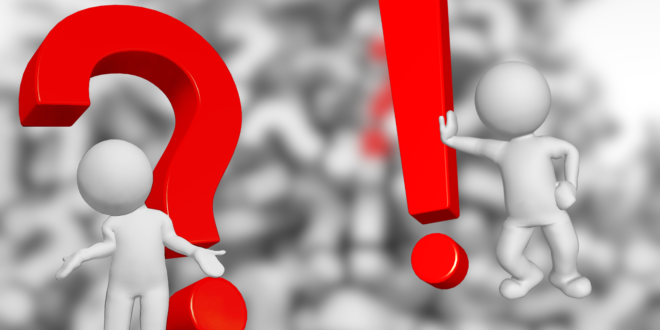 Tények és kérdések. De vajon mi az igazság?4 tény a rágógumiról.Miből készítették el az ősi maják a rágógumijukat, a chicle-t?Ki volt az, aki 1848-ban történelmet írt, amikor létrehozta az első, kereskedelmi forgalomba hozott rágógumit, amely az észak-amerikai indiánok kedvenc rágóján, a lucfenyő gyantáján alapult?Az egykori szappankereskedő a rágógumi segítségével az egyik leggazdagabb amerikaivá vált. 1893-ban két, a „Wrigley’s Juicy Fruit” és a „Wrigley’s Spearmint” névre hallgató márkát dobott a piacra. Ki volt Ő?Kinek köszönhetjük a rágóból fújható buborékokat?4 tény a kártya történetéről.A francia kártya királyt ábrázoló lapjain kezdetben valós történelmi személyiségek szerepeltek. Kit ábrázoltak a következő lapok: kőr, káró, treff, pikk?Milyen parlamenti határozatot hozott IV. Edward angol király a hazai iparosok védelmében kártya ügyben?A játékkártyákat elsőként egy brit királynő adóztatta meg. Mikor történt ez és meddig maradt érvényben?Sorolja fel a következő országok kártyaszíneit: olasz, spanyol, svájci-német, francia!4 tény a borotváról.Mikor és hol dobták piacra az első acélpengés, egyenes borotvakést, amelyet gyakran „torokvágónak” is neveztek?Az „eredeti, borotválkozás utáni púder” megalkotása egy fodrász érdeme volt. Kinek köszönhetik a férfiak a borotválkozás után használt arcszesz elődjét?Az eldobható borotvapengék a 20. század elején jelentek meg. Az amerikai üzletember és feltaláló 1903-ban mutatta be cserélhető pengével rendelkező borotváját az USA-ban. Ki volt Ő?A világon elsőként egy amerikai szabadalmat nyújtott be az árammal hajtott borotvára, az elektromos borotvára 1930-ban. Egy másik amerikai katonatiszt száraz elektromos borotvára nyújtott be szabadalmat, amely a mai modern elektromos borotvák őse. Kik voltak Ők?4 tény a parókák világából.A paróka a Római Birodalom bukását követően mintegy ezer évre kiment a divatból. De vajon miért hordott parókát I. Erzsébet, XIII. Lajos, majd utóda, XIV. Lajos? Utóbbiaknak saját parókakészítőjük is volt. Hány embert fogadott fel erre a posztra?A 17. század második felében Angliában egy átlagos paróka egy londoni közember heti fizetésébe került, de egy díszesebb póthajért ennek az összegnek akár 32szeresét is elkérhettek. Mennyi volt ez pontosan?Mit tett I. Péter cár 1716-ban egy paróka miatt?1795-ben Nagy -Britanniában szigorú rendeletet hoztak a paróka viselés egyik fontos kiegészítőjével kapcsolatban, ezután hanyatlásnak indult a viselete. Mi volt az, amely a parókák népszerűtlenségéhez vezetett?4 tény a „Stiletto” (tűsarok) történetében.Már a 9. századtól vannak bizonyítékok arra, hogy az emberek hordtak magassarkút. Kik voltak azok, akikhez köthető ennek a divatelemnek a megjelenése?Igazi cipőmániás volt XIV Lajos, aki érdekes rendeletet hozott a cipősarok színével kapcsolatban. Mi volt ez?Egy királyi esküvőn viselték az első női magassarkút 1533-ban. Ki volt a szerencsés, aki felvehette?A hírességek között is találunk néhány híres stiletto gyűjtőt.Az első egy diktátor felesége. Ki volt Ő és hány pár lábbelivel rendelkezett?A második egy híres sorozatban szerepelt. Ki volt Ő?A harmadik egy mai pop énekes, akinek extravagáns cipőkölteményei vannak. Milyen néven ismerjük?4 tény a vöröshaj előnyéről vagy hátrányáról.Mit írtak elő a középkori Franciaország kurtizánjainak a hajviselésről?Angliában az uralkodó I. Erzsébet királynő, aki 1558-tól 1603-ig ült az angol trónon, nem rejtette paróka alá vörös hajkoronáját. Hogyan fejezték ki az udvarban tartózkodó nemesek szolidaritásukat királynőjük felé?Mitől híres és népszerű a holland Breda városa a vöröshajúak szemében?Ugyan gyerekként a legtöbb vörös hajút megbélyegzik a társaik, de később hajkoronájuk teszi őket népszerűvé. Ezt a népszerűséget elsősorban Ausztráliában élvezhetik ki igazán. Miért is?6 tény a vasút történetében.Mikor nyitották meg a világon az első közforgalmú, menetrendszerű vasutat Angliában? 
Mely városok között közlekedett, mi volt az elő gőzmozdony neve és hány kilométeres csúcssebességre volt képes óránként?Az első amerikai gőzmozdony, a Tom Thumb 1830-ban elveszített egy versenyt. Mi történt? Milyen hőstettet hajtott végre 1907-ben Jesús García vasúti fékező?Charles Dickens 1865-ben túlélt egy vonatbalesetet. Mi történt?1938-ban az A4-es osztályba tartozó, angol Mallard nevű lokomotív olyan csúcssebességgel közlekedett, amely a gőzmozdonyok között mindmáig rekord. Mennyi ez a sebesség?George Pullman kényelmes vagonjai borsos áruk miatt sokáig nem érdekelték a vonattársaságokat, ám történt valami 1865-ben, amely után az üzlet felvirágzott. Mi történt?